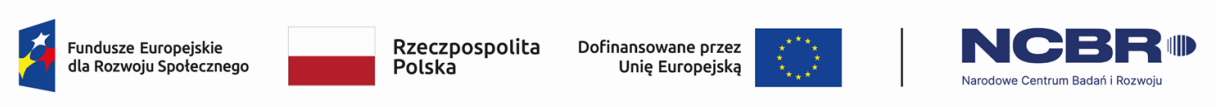 Otwarty nabór na Partnera do wspólnego przygotowania i realizacji projektuPaństwowa Akademia Nauk Stosowanychim. Bronisława Markiewicza w Jarosławiu

ogłasza otwarty nabór na Partnera/ów do wspólnego przygotowania i realizacji projektu w ramach Programu Fundusze Europejskie dla Rozwoju Społecznego 2021-2027nr FERS.01.05-IP.08-008/23 w ramach Działanie 01.05 Umiejętności w szkolnictwie wyższymTyp projektu Rozwój oferty uczelni w zakresie uczenia się dorosłych (zwanego dalej: „projektem”).Cel partnerstwa:Celem partnerstwa jest wspólna realizacja projektu zmierzającego do podniesienia umiejętności i kompetencji lub nabycia kwalifikacji przez osoby dorosłe w wieku 18 – 64 l. Projekt ma wspierać ideę uczenia się przez całe życie,obejmujące działania mające na celu dostosowanie kwalifikacji lub kompetencji osób dorosłych do potrzeb i oczekiwań pracodawców i rynku pracy – przekwalifikowania się (reskilling), wypełnienia luk w umiejętnościach (skills gap) poprzez opracowanie programów i realizację działań dydaktycznych, np. kursów, szkoleń, warsztatów. Projekty mogą również obejmować uruchamianie i realizację kształcenia specjalistycznego na 5. poziomie Polskiej Ramy Kwalifikacji (PRK).Planowany termin realizacji projektu:Od maja 2024 r. do maja 2027 r. Zakres tematyczny współpracy w ramach partnerstwa - zadania Partnera:Realizacja projektu będzie mieć miejsce w Jarosławiu, na ternie kampusu PANS, w ramach projektu zaproponuje się następujące działania:a) opracowanie programów i realizację działań dydaktycznych, np. kursów, szkoleń, warsztatów, które prowadzą do uzyskania kwalifikacji lub podniesienia przez uczestników projektu kompetencji, w tym zawodowych, dopasowanych do oczekiwań pracodawców. Wsparciem objęte może być również uruchamianie i realizacja kształcenia specjalistycznego na 5. poziomie Polskiej Ramy Kwalifikacji (PRK).b) partner projektu będzie odpowiedzialny za opracowanie programów nauczania na poziomie 5 Polskiej Ramy Kwalifikacji (PRK) oraz kursów w zakresie poniższych zagadnień:Blok tematyczny nr 1 „Informatyka”/partner nr 1- języków programowania,- sztucznej inteligencji,- projektowanie aplikacji mobilnych,- IT w administracji,Blok tematyczny nr 2 „Turystyka”/partner nr 2- zarządzanie w turystyce,- menedżer hotelu,- biznes międzynarodowy,- internacjonalizacja destynacji karpackiej.Zakres współpracy obejmował będzie również opracowanie wniosku aplikacyjnego do konkursu nr FERS.01.05-IP.08-008/23Potencjalni partnerzy składają aplikację na każdy z bloków tematycznych oddzielnie.Obligatoryjne wymagania wobec Partnera:Partner jest podmiotem zrzeszającym pracodawców z obszaru lub branż określonych w Krajowej Inteligentnej Specjalizacji (KIS) lub Regionalnych Inteligentnych Specjalizacjach (RIS) –Zrealizował jako lider bądź partner w ostatnich 3 latach przynajmniej jeden projekt edukacyjny w obszarze turystyki bądź informatyzacji. Oferent posiada co najmniej 3 letnie doświadczenie w prowadzeniu działalności w obszarze merytorycznym, którego dotyczy projekt.Kryteria oceny merytorycznej wraz z punktacją:Sposób, termin i miejsce składania ofert:Oferty należy składać w zamkniętej kopercie z dopiskiem: ”Nabór na Partnera do wspólnego przygotowania i realizacji konkursu nr FERS.01.05-IP.08-008/23” – Blok tematyczny…[należy wpisać turystyka lub informatyka]Ofertę należy złożyć osobiście lub za pośrednictwem poczty/kuriera pod adresem:Państwowa Akademia Nauk Stosowanych w Jarosławiu, ul. Czarnieckiego 16, 37-500 Jarosław, Rektorat, Kancelaria, pok. nr 1Termin składania ofert – min. 21 dni od dnia publikacji ogłoszenia tj. do dnia 7 listopada 2023 r. do godz. 12.00 /liczy się data i godzina wpływu oferty/.Termin i tryb rozpatrzenia ofert:Oferty zostaną rozpatrzone najpóźniej w terminie 2 dni od daty zakończenia naboru.Na podstawie decyzji Komisji Przetargowej zostanie wyłonionych maksymalnie dwóch partnerów.Od decyzji Komisji Przetargowej nie przysługuje odwołanie.Oferty złożone po upływie wyznaczonego terminu nie będą rozpatrywane w konkursie.Postanowienia końcowe:Lider zastrzega sobie prawo:do negocjowania warunków realizacji zadania oraz do unieważnienia naboru bez podania przyczyny;do rozwiązania umowy partnerskiej bez wskazania przyczyny lub odstąpienia od realizacji projektu w ramach partnerstwa w przypadku braku akceptacji przez Instytucję Zarządzającą wniosku o dofinansowanie.w przypadku rozwiązania umowy partnerskiej lub odstąpienia od realizacji projektu Lider nie ponosi kosztów, które zostały poniesione przez Partnera.PANS w Jarosławiu nie ponosi kosztów związanych z przygotowaniem oferty przez Partnera.  Wszelkie pytania związane z prowadzonym naborem należy kierować na adres: zamowienia.dpf@pwste.edu.pl Z Partnerem/ami wyłonionym w ramach niniejszej procedury zostanie podpisana umowa partnerstwa.Załączniki:Załącznik nr 1 - Formularz zgłoszeniowy na Partnera do wspólnego przygotowania i realizacji projektuLp.Nazwa kryteriumOpis kryteriumOpis punktacji i sposobu oceny1Oferent posiada co najmniej 3 letnie doświadczenie w obszarze edukacji i tworzenia programów nauczania dla osób dorosłych i/lub strategii rozwoju branż w ramach których aplikuje.    Maksymalna liczba punktów: 12Informacja powinna zawierać co najmniej poniższe dane:tytuł projektu okres realizacji projektubudżet całkowity projektugrupa docelowa projektuobszar realizacji projektufunkcja oferenta w projekcie (lider/partner)Liczba zrealizowanych projektów:- w roli Lidera:1 projekt = 3 pkt.2 projekty = 5 pkt.3 projekty i więcej = 7 pkt.- w roli Partnera:1 projekt = 1 pkt.2 projekty = 3 pkt.3 projekty i więcej = 5 pkt.2Potencjał kadrowy Maksymalna liczba punktów: 4Deklarowany potencjał kadrowy zaangażowany w realizację projektu (co najmniej 2 stanowiska z wymienionych poniżej):Koordynator projektuSpecjalista ds. obsługi finansowej projektuSpecjalista ds. rekrutacji/promocjiOceniający przyzna punkt za każdą osobę zadeklarowaną do udziału w projekcie, której Oferent przypisał konkretne zadania i minimalne kwalifikacje - od 0 do 4 punktów.